Be FreeBy Tim Urbonya from Angels in the World CDLight is good from whatsoever lamp it is burningA rose is beautiful from whatsoever garden it may bloomA star has the same radianceif it shines from the East or from the WestBe free from prejudice!Be free x 3 Be free from prejudiceBe free x 3Be free from prejudiceA star has the same radiance if it shines from the East or from the West!Be free x 3Be free from prejudiceREPEAT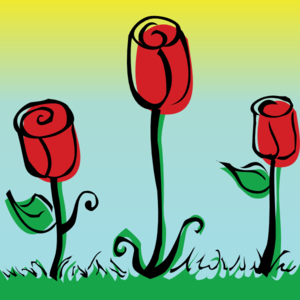 